Defensive and Competitive Bidding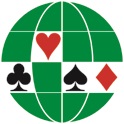 Overcalls (Style; responses: 1/2 level; reopening) General Style = aggressiveReponses:	Jump Raise = PreemptiveCue-Bid = Forcing any good hand.New Suit = Forcing 1/4 lvl, NF 2/3 lvl, 2- jump shift = strong.In Balancing Position: SameTake-out double:General Style = Can be light / shapedResponses:	Natural. Cue bid = Forcing1NT overcalls (2nd/4th live; responses; reopening)2nd Position = 15 - 18Responses: Bid as 1NT openingNatural4th Position = over m 10 – 14, over M 11 -16Responses: Bid as 1NT opening, 2♣ range ask over M.Jump Overcalls: (Style; responses; unusual NT)1-Suit : Natural;Responses - New suit = Forcing 1/4 lvl, NF 2/3 lvl, 2- jump shift = strong.2-suit: - (1♣) - 2♣ = Natural(1♣) - 2♦ = 5+♠/5+♥Reopen:  2NT = 19-21 	Direct and Jump cue Bids (Style; responses; reopen)Direct Cue Bid = Michaels (Note 1)Vs NT (vs Strong/weak; reopening; pHMulti Landy (Note 3) Vs preempts (doubles, cue-Bids; jumps; NT bidsTake out doubles thru 4♠Vs Artificial Strong OpeningsOver Opponents take out doubleNew suit forcing at 1-level (transfers over 1♣)Jump Shift SpecialDouble Jump = Weak / 2NT = limit raise or better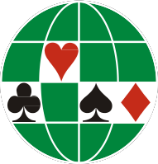 WBF Standard CardSupplementary SheetNote 1:  Michaels Cue Bids: 	(1♣) – 2♦ 	(1♦) – 2♦ 	Both majors 5(+) / 5(+) 	(1♥) – 2♥ = 5♠ + 5 minor 	(1♠) – 2♠ = 5♥ + 5 minor 	All jumps in known suits are PRE (but may be tactically strong) Note 2:  Lebensohl: 	2NT forces 3♣. Responder may now pass or make a minimum bid in a suit, NF	2-level new suit bids are not encouraging. 3-level new-suit bids transfers or asking bids.Note 3:  Multi Landy: (vs No Trump)	Penalty Double	2♣ shows at least four cards in each major suit	2♦ = ♥ or ♠	2♥ = 5♥ and 4+ m	2♠ = 5♠ and 4+ m 	1NT - 2♣ - ?			2♦ = relay to play the better major or some invite hands.			2NT = strong inquiryNote 4:  Responses after 1♣ openings 	1♣ - 	1 = 4+♥				1♥ = 4+♠			1♠ = No majors			1NT = 5+♣ GF			2♣ = 5+ GFNote 5:  R K C B	(4NT asks for 5 key cards, 4 Aces + King of Trumps)Responses: 	5♣ =    1 or 4  	5 =    0 or 3 	5♥ =     2  	5♠ =     2 + Queen of Trumps  	5NT = 1/3/5 + a void  	6x =    0/2/4 + a voidNote 6: Take Out Double1♣ - (1♥) - X = Shows 4+♠1♣ - (1♥) -1♠ = denies 4+♠Support doubles.Note 7: Responses to 1NT      a) Stayman     c)            1NT - 3♦ = 5+♣, 5+♦	1NT - 3♥ = 1-3-(4)-(5)	1NT - 3♠ = 3-1-(4)-(5)     d) Subsequent Bids:               1NT -   2♣                2 any – 3x = forcingNote 8: Responses to 2NT Opening 	2NT -  	3♣ = Asking 5M.			3♦ = 5+♥			3♥ = 5+♠			3♠ = 4+♣, 4+♦			4♣ = 6+♥ slam try			4♦ = 6+♠ slam try			4♥ = 6+♣ slam try			4♠ = 6+♦ slam tryNote 9:  DruryAfter an opening bid of one in a major in third or fourth position the partner's 2 shows 8/11 HCP and 3/4 card support.Subsequent bids:2 from the opener shows a normal hand with proper opening values.2 in the opening major is a sign off2 (after a 1 opening bid) is natural with OpeningTick ifArtificialMin. No.CardsNeg. Dbl. Thru’DescriptionResponsesSubsequent AuctionModifications over Competition andwith Passed PartnerPassNot an Opening Bid1♣24♠11 - 21 HCP, Could have 5♦ if balanced.    Transfers, 1♠ = no majors.See note 4.4th suit forcing: game forcing; Reverses by opener forcing;by responder = Game forcing; 1♦44♠11 - 21 HCP, Unbalanced.As above1♥54♠11 - 21 HCP1NT not forcing, 2NT = 10-11 with 3+♥Cue bid over Comp = Any strong hand.1♠54♥11 - 21 HCP1NT not forcing, 2NT = 10-11 with 3+♠1NT15 - 17 balancedJacoby Transfers: Note 7Over Stayman: rebid 2M over 2♦ = NF.Dble at 3-level shows values. Dbl at 2-level is T/O2♣Artificial, strong, GF or 22-23 balanced.    2♦ = 5+ or an ace, 2♥ = 0-4 or no ace.2♦02 - 10 HCP Multi with ♥/♠2NT asking bid.2♥5Weak 5♥ + m 2 - 10 HCP2NT asking bid.2♠5Weak 5♠ + m2 - 10 HCP2NT asking bid.2NT20 - 21 balancedJacoby Transfers; Puppet, Note 83♣5Pre-emptiveNew Suit forcing, NF when NV3♣5Pre-emptiveNew Suit forcing, NF when NVSlam Approach and Conventions (including all Slam-Interest Bids)Slam Approach and Conventions (including all Slam-Interest Bids)3♦5Pre-emptiveNew Suit forcing, NF when NVSlam Approach and Conventions (including all Slam-Interest Bids)Slam Approach and Conventions (including all Slam-Interest Bids)3♦5Pre-emptiveNew Suit forcing, NF when NVRKCB 1430 (Note 5)	Cue BidsSplintersRKCB 1430 (Note 5)	Cue BidsSplinters3♥6Pre-emptive3♠ Natural.RKCB 1430 (Note 5)	Cue BidsSplintersRKCB 1430 (Note 5)	Cue BidsSplinters3♠6Pre-emptive4♥ Natural.RKCB 1430 (Note 5)	Cue BidsSplintersRKCB 1430 (Note 5)	Cue BidsSplinters3NT7(6)Solid minor, gambling in 3rd and 4thNaturalRKCB 1430 (Note 5)	Cue BidsSplintersRKCB 1430 (Note 5)	Cue BidsSplinters4♣6Pre-emptiveNaturalRKCB 1430 (Note 5)	Cue BidsSplintersRKCB 1430 (Note 5)	Cue BidsSplinters4♦6Pre-emptiveNaturalRKCB 1430 (Note 5)	Cue BidsSplintersRKCB 1430 (Note 5)	Cue BidsSplinters4NTAce askingRKCB 1430 (Note 5)	Cue BidsSplintersRKCB 1430 (Note 5)	Cue BidsSplinters1NT - 2♣  2♦   - 3♥       = 4♥ & 5♠ F 